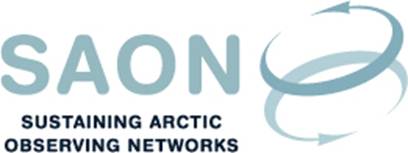 The Executive Committee (EC) is comprised of the SAON Chair and vice-Chair, one of the eight AC country members, one of the six PPs and the SAON Executive Secretariat (ex-officio). EC participation by the AC country member and the PP will be rotational on a two-year basis. The EC is supported by the AC and IASC Secretariats. SAON ChairSandy Starkweather (USA)SAON Vice-ChairMikko Strahlendorff (Finland)AC country memberJórunn Hardardóttir (Iceland)Permanent ParticipantEva Kruemmel (ICC)AC SecretariatJan Rene LarsenIASC SecretariatAllen Pope